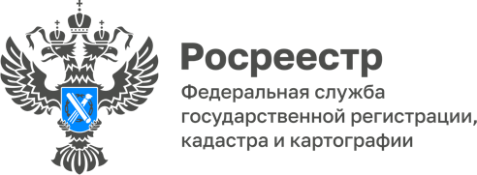 В I чтении принят законопроект Росреестра о штрафах за перепродажу сведений ЕГРННа пленарном заседании Государственной Думы 14 февраля 2023 года принят разработанный Росреестром законопроект об установлении ответственности за противоправное распространение сведений, содержащихся в Едином государственном реестре недвижимости.«Законопроект усилит существующие механизмы защиты прав граждан и государственных информационных систем, определит административное наказание за перепродажу сведений из ЕГРН и создание сайтов-двойников», - рассказала руководитель Управления Росреестра по Республике Алтай Лариса Вопиловская.Законопроект предлагает поправки в Кодекс Российской Федерации об административных правонарушениях, согласно которым будут введены штрафы в размере от 15 до 25 тысяч рублей (для граждан), от 40 до 50 тысяч рублей (для должностных лиц), от 350 до 400 тысяч рублей (для юридических лиц) за противоправное распространение сведений ЕГРН. Дела об административных правонарушениях будут возбуждаться Росреестром, а рассматриваться – в суде.Напомним, получить сведения из ЕГРН онлайн можно на Едином портале государственных услуг, на официальном сайте Росреестра и на сайте ППК «Роскадастр».Материал подготовлен Управлением Росреестра по Республике Алтай